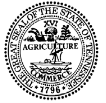 STATE OF TENNESSEESITE CERTIFICATIONDivision of Water Resources American Rescue Plan State Water Infrastructure Grants ProgramI certify that the applicant, the [CITY/COUNTY/UTILITY DISTRICT/WATER/WASTEWATER/ENERGY AUTHORITY] has acquired or has entered into condemnation proceedings for all real property including easements and rights-of-way that are or will be required for the construction (erection, extension, modification, addition), operation, and maintenance of the entire wastewater treatment works funded under Grant Contract [Name and ID] and Project [Name and ID].I certify that any deeds or documents required to be recorded in order to protect the title of the owner and the interest of the [CITY/COUNTY/UTILITY DISTRICT/WATER/WASTEWATER/ENERGY AUTHORITY] have been duly recorded and filed for record wherever necessary. I further certify that real property including easements required for the entire wastewater treatment works project was acquired in accordance with the requirements of the Uniform Relocation Assistance and Real Property Acquisition Policies Act of 1970 and EPA’s regulation 40 CFR Part 4. I am unable to certify to the above statements. My explanation is attached.Signature of Authorized RepresentativeDatePrinted Name and TitlePhone Number / Email AddressSignature of AttorneyDatePrinted Name and TitlePhone Number / Email Address